INFORMACIÓN DEL CURSORelación con el perfil de egresoRelación con el plan de estudiosCampo de aplicación profesional de los conocimientos que promueve el desarrollo de la unidad de AprendizajeDESCRIPCIÓNObjetivo general del curso Objetivos parciales o específicosContenido temático* Estructura conceptual del curso .Modalidades de evaluación Elementos del desarrollo de la unidad de aprendizaje (asignatura)BIBLIOGRAFÍA BÁSICABIBLIOGRAFÍA COMPLEMENTARIA5 PLANEACIÓN POR SEMANASPerfil del profesor: Denominación: Litigación OralTipo: Curso-TallerNivel:  PregradoÁrea de formación: Básica comúnModalidad: (X) Escolarizada    (   ) SemiescolarizadaPrerrequisitos: Horas totales: 64Horas teoría: 42Horas práctica: 22Créditos:6Clave:CI871Elaboró: CUCSURElaboró: CUCSURFecha de actualización o elaboración:17 agosto 2018.El alumno será capaz de desarrollar habilidades argumentativas con aplicación de técnicas de comunicación oral y no verbal que le permitan ejercer un desempeño eficiente en la solución de litigios, en virtud de ser una asignatura de tipo transversal.La asignatura se encuentra relacionada de forma transversal con el bloque de unidades de aprendizaje relacionadas con los diversos derechos adjetivos que conforman el sistema jurídico nacional. (Civil, penal, laboral, administrativo, medios alternativos de solución de controversias, agrario, entre otros.Perfil de egreso: Conocer y aplicar técnicas de litigación oral para desarrollarse e interactuar de manera pertinente en las audiencias como alguna de las partes procesales. 1.- Conocer las diversas técnicas de comunicación que permitan argumentar de forma eficiente para desarrollar teoría del caso pertinente en los diversos procesos jurídicos.2.-  Conocerá los diferentes tipos de alegatos en las etapas procesales correspondientes según la materia.3.-  Desarrollará habilidades de análisis, síntesis y deductivos lógicos que le permitan generar argumentos sólidos en los procesos jurídicos.Unidad I. Introducción a la litigación oral. El litigio. Concepto.Relación y diferencia del proceso y el litigio.Medios de Solucionar litigios. Unidad II. Retórica y Comunicación.2.1 La Oratoria2.1.1 Concepto y partes.2.1.2 El discurso y sus partes.2.1.3 Técnicas de oratoria.2.2 La argumentación.2.2.1 Elementos del Argumento.2.2.2 Reglas de argumentación.2.2.3 Tipos de argumentos.2.2.4 La contra argumentación.2.3 La negociación y salidas alternas 2.3.1 La negociación en el proceso 2.3.2 Etapas de la negociación.2.3.3 Técnicas de negociación.Unidad III. Técnicas de comunicación aplicadas a la Litigación Técnicas de comunicación   Concepto de Técnica.   Definición de Comunicación.   Clases de comunicación    Técnicas comunicativasLitigación Oral. ConceptoUnidad IV. Teoría del Caso.Definición y objetivo de la teoría del caso.Teoría del Delito como elemento esencial en el planteamiento de la teoría del caso.Características de la teoría del caso.Elementos de la teoría del caso.Elaboración de la teoría del caso.Comunicación de la teoría del caso.Unidad V. Alegato de Apertura en el litigio oral.DefiniciónImportancia del alegato de apertura.Errores en el alegato de apertura.Contenido del alegato de apertura.Estructura del alegato de apertura.Técnicas del alegato de apertura.Unidad VI. Examen o InterrogatorioConcepto.Examen directo o interrogatorio.     Concepto y objetivo fundamental      Características     El testigo como centro de atención.      Técnicas de interrogatorio.       Tipo de preguntas en el examen directo. Contraexamen.Definición y característicasReglas del contrainterrogatorio.Técnicas básicas del contraexamen Control de testigos.Interrogatorio redirecto.Recontrainterrogatorio.Unidad VII. Impugnación de testigos.Definición.Objetivo de la impugnación.Técnicas para desacreditar un testigo.Aspectos éticos de la impugnación.Modalidades de la impugnación. Rehabilitación de testigos.Unidad VIII. Las objecionesDefinición y objetivos.Técnicas para plantear objeciones.Requisitos de las objeciones. Tipos y clases de objeciones.Unidad IX. Litigación oral en materia penalReforma Constitucional de junio de 2008.El juicio oral en el sistema acusatorio.Principios rectores  del sistema acusatorio.Principios y Derechos humanos en el proceso penal acusatorio de  las víctimas.Estructura del proceso penal.Sujetos que intervienen en el proceso penal.Audiencias en el proceso penalLa audiencia inicial.La Audiencia IntermediaLos alegatos finales.Definición del concepto Objetivos de los alegatos finales Requisitos de los alegatos finales La estructura de los alegatos finales Técnicas para su presentación Unidad X. Los juicios orales en otras materias.El juicio oral mercantil    Principios y fundamentos.El juicio oral en materia laboral.   Principios y fundamentos.El Juicio oral en materia agraria.  Principios y fundamentos.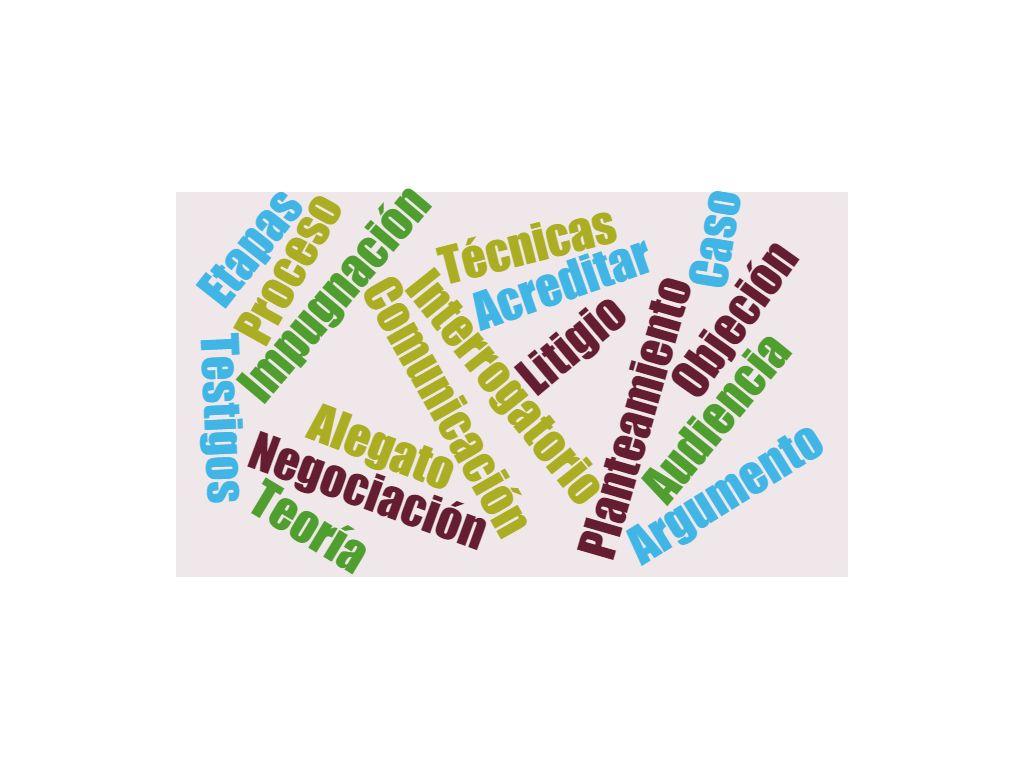 Instrumento de evaluaciónFactor de ponderaciónExámenes:ParcialesGlobalesDepartamentales 40%Participación en clase:IndividualGrupalExposiciones30%Actividades extra áulicas:Estudios de casoEnsayosTrabajos de investigaciónCuestionariosInformesMonografías20%Actividades extra curriculares:SeminariosConferenciasTalleresConcursos10%Otras:Total100%ConocimientosEjemplo: La interiorización y operativización de los conceptos y categorías fundamentales del derecho romano como antecedente directo del derecho civil contemporáneo, además de categorías conceptuales relativas al proceso civil.AptitudesEjemplo: Se desarrollarán aptitudes para el reconocimiento, categorización y clasificación de conceptos e instituciones jurídicas, además del reconocimiento de las fuentes históricas del derecho dentro de la familia de tradición romano-germánica.ActitudesDisposición para colaborar en actividades grupales e individuales, responsabilidad, respeto y ética.ValoresEjemplo: Se inicia con el reconocimiento e interiorización de valores subyacentes fundamentales a las instituciones jurídicas contemporáneas, las libertades y derechos fundamentales y la protección de la familia. CapacidadesEjemplo: El estudiante identificará plenamente el contexto socio-histórico y cultural como eje rector en la conformación de los sistemas jurídicos, y de los sistemas axiológicos sociales como elemento estructural en el establecimiento – reconocimiento de derechos en las sociedades y culturas respectivas.HabilidadesEjemplo: Habilidades especificas en la búsqueda y uso de fuentes históricas para la elaboración de argumentos jurídicos, para la identificación de categorías y diversos criterios clasificatorios de orden jurídico, además del inicio de la adquisición de un vocabulario técnico jurídico particularmente el relacionado con etimologías latinas. Autor(es)TítuloEditorialAñoURL o biblioteca digital donde está disponible (en su caso)VALADEZ DÍAZ, Manuel, GUZMAN GONZALEZ, Carlos EnriqueEstrategias elementales para la enseñanza del juicio oralLimusa2014PEÑA GONZALEZ, OscarTécnicas de Litigación Oral,Flores Editorial y Distribuidor2014PASTRANA BERDEJO, Juan David, BERNAVENTE CHORRES, HesbertEl Juicio Oral Penal (Técnicas y Estrategias de Litigación Oral),Flores Editorial y Distribuidor2013Autor(es)TítuloEditorialAñoURL o biblioteca digital donde está disponible (en su caso)SEGOVIA TAVERA, HéctorEl Litigio Oral En Materia Penal Federal, Sista2013SOTOMAYOR GARZA, Jesús GIntroducción al Estudio del Juicio Oral,Porrúa2015VALADEZ DIAZ, Manuel, RODRIGUEZ CABRAL, Jesús Juliánlitigación en Juicio Oral para el Ministerio PúblicoFlores Editorial y Distribuidor2015OTERO PARGA, MilagrosCuestiones de Argumentación JurídicaPorrúa2014RUIZ SANCHEZ, Miguel ÁngelDerecho Procesal Penal AcusatorioFlores Editorial y Distribuidor2015SemanaTemaContenidosActividades para su movilizaciónRecursosEvaluaciónTemas transversales1Unidad I. Introducción a la litigación oral.. El litigio. Concepto.Relación y diferencia del proceso y el litigio.Medios de Solucionar litigios. Exposiciones grupales. Resumen de unidad. VideoproyectorPlataforma ClassroomCuadro comparativo entre litigio y proceso.Exposición individual. Conceptos:Pretensión. Acción.Sujetos. Formas de solución de conflictos. 2Unidad II. Retórica y Comunicación.2.1 La Oratoria2.1.1 Concepto y partes.2.1.2 El discurso y sus partes.2.1.3 Técnicas de oratoria.Exposiciones grupales. Resumen de unidad. VideoproyectorPlataforma ClassroomCuadro comparativo:Oratoria, retorica, discurso, argumento. Exposición individual. Comunicación 3Unidad II. Retórica y Comunicación.2.2 La argumentación.2.2.1 Elementos del Argumento.2.2.2 Reglas de argumentación.2.2.3 Tipos de argumentos.2.2.4 La contra argumentación.Exposiciones grupales. Resumen de unidad. VideoproyectorPlataforma ClassroomElaboración de Discurso. Exposición indivial.Retórica y comunicación.4Unidad II. Retórica y Comunicación2.3 La negociación y salidas alternas 2.3.1 La negociación en el proceso 2.3.2 Etapas de la negociación.2.3.3 Técnicas de negociación.Exposiciones grupales. Resumen de unidad. VideoproyectorPlataforma ClassroomElaboración de una investigación sobre el concepto de negociación, sus etapas proceso y técnicas.Exposición individual.Comunicación 5Unidad III. Técnicas de comunicación aplicadas a la Litigación Técnicas de comunicación   Concepto de Técnica.   Definición de Comunicación.   Clases de comunicación    Técnicas comunicativasLitigación Oral. ConceptoExposiciones grupales. Resumen de unidad. VideoproyectorPlataforma ClassroomElaboración de un mapa conceptual acerca de las técnicas de comunicación aplicadas a la litigación oral. Exposición individual.Retórica y comunicación.6Unidad IV. Teoría del Caso.Definición y objetivo de la teoría del caso.Teoría del Delito como elemento esencial en el planteamiento de la teoría del caso.Características de la teoría del caso.Exposiciones grupales. Resumen de unidad. VideoproyectorPlataforma ClassroomElaboración de cuadro comparativo sobre teoría del caso y teoría del delito.Exposición individual.Retórica y comunicación.7Unidad IV. Teoría del Caso.Elementos de la teoría del caso.Elaboración de la teoría del caso.Comunicación de la teoría del caso.Exposiciones grupales. Resumen de unidad. VideoproyectorPlataforma ClassroomRetórica y comunicación.8Unidad V. Alegato de Apertura en el litigio oral.DefiniciónImportancia del alegato de apertura.Errores en el alegato de apertura.Contenido del alegato de apertura.Estructura del alegato de apertura.Técnicas del alegato de apertura.Exposiciones grupales. Resumen de unidad. VideoproyectorPlataforma ClassroomElaboración de un ensayo con el tema: Alegato de apertura en el litigio oral.Exposición individual.Comunicación y litigación oral.9Unidad VI. Examen o InterrogatorioConcepto.Examen directo o interrogatorio.Concepto y objetivo fundamentalCaracterísticasEl testigo como centro de atención.Técnicas de interrogatorio.Exposiciones grupales. Resumen de unidad. VideoproyectorPlataforma ClassroomElaboración de un examen o interrogatorio. Comunicación y retórica.10Unidad VI. Examen o InterrogatorioTipo de preguntas en el examen directo.Contra examen.Definición y característicasReglas del contrainterrogatorio.Técnicas básicas del contra examen Control de testigos.Interrogatorio redirecto.Recontrainterrogatorio.Exposiciones grupales. Resumen de unidad. VideoproyectorPlataforma ClassroomElaboración de un contra examen.Comunicación y retórica.11Unidad VII. Impugnación de testigos.Definición.Objetivo de la impugnación.Técnicas para desacreditar un testigo.Aspectos éticos de la impugnación.Modalidades de la impugnación. Rehabilitación de testigos.Exposiciones grupales. Resumen de unidad. VideoproyectorPlataforma ClassroomElaboración de un ensayo sobre la impugnación de testigos.Exposición  individual. Comunicación y retórica.12Unidad VIII. Las objecionesDefinición y objetivos.Técnicas para plantear objeciones.Requisitos de las objeciones. Tipos y clases de objeciones.Exposiciones grupales. Resumen de unidad. VideoproyectorPlataforma ClassroomElaboración de un resumen de investigación sobre las objeciones.Exposición individual.Comunicación y retórica.13Unidad IX. Litigación oral en materia penalReforma Constitucional de junio de 2008.El juicio oral en el sistema acusatorio.Principios rectores  del sistema acusatorio.Principios y Derechos humanos en el proceso penal acusatorio.de  las víctimas.Exposiciones grupales. Resumen de unidad. VideoproyectorPlataforma ClassroomElaboración de resumen de investigación sobre el contenido de la unidad. Comunicación y retórica.14Unidad IX. Litigación oral en materia penalEstructura del proceso penal.Sujetos que intervienen en el proceso penal.Audiencias en el proceso penalLa audiencia inicial.La Audiencia IntermediaExposiciones grupales. Resumen de unidad. VideoproyectorPlataforma ClassroomElaboración de cuadro comparativo:-litigación oral -litigación oral en materia penal. Exposición individual.Derecho penal y litigación oral.15Unidad IX. Litigación oral en materia penalLos alegatos finales.Definición del concepto Objetivos de los alegatos finales Requisitos de los alegatos finales La estructura de los alegatos finales Técnicas para su presentación Exposiciones grupales. Resumen de unidad. VideoproyectorPlataforma ClassroomElaboración de resumen de investigación sobre el contenido de la unidad. Derecho penal y litigación oral.16Unidad X. Los juicios orales en otras materias.El juicio oral mercantil    Principios y fundamentos.El juicio oral en materia laboral.   Principios y fundamentos.El Juicio oral en materia agraria.  Principios y fundamentos.Exposiciones grupales. Resumen de unidad. VideoproyectorPlataforma ClassroomElaboración de cuadro comparativo:- El juicio oral mercantil - El juicio oral en materia laboral.- El Juicio oral en materia agraria.Litigación oral.Abogado. Preferentemente con posgrado y conocimientos disciplinares de la materia así como con experiencia didáctica y pedagógica.